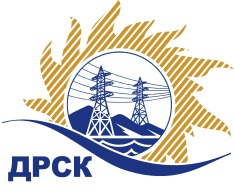 Акционерное Общество«Дальневосточная распределительная сетевая  компания»Протокол заседания Закупочной комиссии по вскрытию поступивших конвертовг. БлаговещенскСпособ и предмет закупки: открытый электронный запрос предложений  на право заключения Договора оказания услуг: «Оснащение автомобилей тахографами для нужд филиала ХЭС», закупка 303 ГКПЗ 2017 г.ПРИСУТСТВОВАЛИ: члены  постоянно действующей Закупочной комиссии АО «ДРСК» 2 уровняИнформация о результатах вскрытия конвертов:В адрес Организатора закупки поступили 2 (две) Заявки на участие в закупке, конверты с которыми были размещены в электронном виде на Торговой площадке Системы www.b2b-energo.ru.Вскрытие конвертов было осуществлено в электронном сейфе Организатора закупки на Торговой площадке Системы www.b2b-energo.ru. автоматически.Дата и время начала процедуры вскрытия конвертов с заявками участников: 09:00 (время московское) 30.01.2017 г.Место проведения процедуры вскрытия конвертов с заявками участников: Торговая площадка Системы www.b2b-energo.ruВ конвертах обнаружены заявки следующих участников:Ответственный секретарь Закупочной комиссии 2 уровня АО «ДРСК»	М.Г. ЕлисееваТерёшкина Г.М.397-260№  334/УТПиР-В30.01.2017№Наименование участника и его адресПредмет заявки на участие в запросе предложений1ООО "ТЕХНОКОМ-ДВ" (680000, Россия, Хабаровский край, г. Хабаровск, ул. Шеронова, д. 115)Заявка: Оферта на запрос предложений № 762218, подана 18.01.2017 в 12:10
Цена: 1 522 658,00 руб. (цена без НДС: 1 290 388,14 руб.)2ООО "ДВ Строй Регион" (680038, Россия, Хабаровский край, г. Хабаровск, ул. Джамбула, д. 4, оф. 58)Заявка: Оснащение автомобилей тахографами для нужд филиала ХЭС, подана 19.01.2017 в 09:31
Цена: 1 569 400,00 руб. (цена без НДС: 1 330 000,00 руб.)